МИНИСТЕРСТВО ТРАНСПОРТА РОССИЙСКОЙ ФЕДЕРАЦИИМИНИСТЕРСТВО ТРАНСПОРТА РОССИЙСКОЙ ФЕДЕРАЦИИМИНИСТЕРСТВО ТРАНСПОРТА РОССИЙСКОЙ ФЕДЕРАЦИИМИНИСТЕРСТВО ТРАНСПОРТА РОССИЙСКОЙ ФЕДЕРАЦИИМИНИСТЕРСТВО ТРАНСПОРТА РОССИЙСКОЙ ФЕДЕРАЦИИМИНИСТЕРСТВО ТРАНСПОРТА РОССИЙСКОЙ ФЕДЕРАЦИИМИНИСТЕРСТВО ТРАНСПОРТА РОССИЙСКОЙ ФЕДЕРАЦИИМИНИСТЕРСТВО ТРАНСПОРТА РОССИЙСКОЙ ФЕДЕРАЦИИМИНИСТЕРСТВО ТРАНСПОРТА РОССИЙСКОЙ ФЕДЕРАЦИИМИНИСТЕРСТВО ТРАНСПОРТА РОССИЙСКОЙ ФЕДЕРАЦИИФедеральное агентство железнодорожного транспортаФедеральное агентство железнодорожного транспортаФедеральное агентство железнодорожного транспортаФедеральное агентство железнодорожного транспортаФедеральное агентство железнодорожного транспортаФедеральное агентство железнодорожного транспортаФедеральное агентство железнодорожного транспортаФедеральное агентство железнодорожного транспортаФедеральное агентство железнодорожного транспортаФедеральное агентство железнодорожного транспортаФедеральное государственное бюджетное образовательное учреждениевысшего образования"Дальневосточный государственный университет путей сообщения"(ДВГУПС)Федеральное государственное бюджетное образовательное учреждениевысшего образования"Дальневосточный государственный университет путей сообщения"(ДВГУПС)Федеральное государственное бюджетное образовательное учреждениевысшего образования"Дальневосточный государственный университет путей сообщения"(ДВГУПС)Федеральное государственное бюджетное образовательное учреждениевысшего образования"Дальневосточный государственный университет путей сообщения"(ДВГУПС)Федеральное государственное бюджетное образовательное учреждениевысшего образования"Дальневосточный государственный университет путей сообщения"(ДВГУПС)Федеральное государственное бюджетное образовательное учреждениевысшего образования"Дальневосточный государственный университет путей сообщения"(ДВГУПС)Федеральное государственное бюджетное образовательное учреждениевысшего образования"Дальневосточный государственный университет путей сообщения"(ДВГУПС)Федеральное государственное бюджетное образовательное учреждениевысшего образования"Дальневосточный государственный университет путей сообщения"(ДВГУПС)Федеральное государственное бюджетное образовательное учреждениевысшего образования"Дальневосточный государственный университет путей сообщения"(ДВГУПС)Федеральное государственное бюджетное образовательное учреждениевысшего образования"Дальневосточный государственный университет путей сообщения"(ДВГУПС)Байкало-Амурский институт железнодорожного транспорта - филиал федерального государственного бюджетного образовательного учреждения высшего образования «Дальневосточный государственный университет путей сообщения» в г. ТындеБайкало-Амурский институт железнодорожного транспорта - филиал федерального государственного бюджетного образовательного учреждения высшего образования «Дальневосточный государственный университет путей сообщения» в г. ТындеБайкало-Амурский институт железнодорожного транспорта - филиал федерального государственного бюджетного образовательного учреждения высшего образования «Дальневосточный государственный университет путей сообщения» в г. ТындеБайкало-Амурский институт железнодорожного транспорта - филиал федерального государственного бюджетного образовательного учреждения высшего образования «Дальневосточный государственный университет путей сообщения» в г. ТындеБайкало-Амурский институт железнодорожного транспорта - филиал федерального государственного бюджетного образовательного учреждения высшего образования «Дальневосточный государственный университет путей сообщения» в г. ТындеБайкало-Амурский институт железнодорожного транспорта - филиал федерального государственного бюджетного образовательного учреждения высшего образования «Дальневосточный государственный университет путей сообщения» в г. ТындеБайкало-Амурский институт железнодорожного транспорта - филиал федерального государственного бюджетного образовательного учреждения высшего образования «Дальневосточный государственный университет путей сообщения» в г. ТындеБайкало-Амурский институт железнодорожного транспорта - филиал федерального государственного бюджетного образовательного учреждения высшего образования «Дальневосточный государственный университет путей сообщения» в г. ТындеБайкало-Амурский институт железнодорожного транспорта - филиал федерального государственного бюджетного образовательного учреждения высшего образования «Дальневосточный государственный университет путей сообщения» в г. ТындеБайкало-Амурский институт железнодорожного транспорта - филиал федерального государственного бюджетного образовательного учреждения высшего образования «Дальневосточный государственный университет путей сообщения» в г. Тынде(БАмИЖТ - филиал ДВГУПС в г. Тынде)(БАмИЖТ - филиал ДВГУПС в г. Тынде)(БАмИЖТ - филиал ДВГУПС в г. Тынде)(БАмИЖТ - филиал ДВГУПС в г. Тынде)(БАмИЖТ - филиал ДВГУПС в г. Тынде)(БАмИЖТ - филиал ДВГУПС в г. Тынде)(БАмИЖТ - филиал ДВГУПС в г. Тынде)(БАмИЖТ - филиал ДВГУПС в г. Тынде)(БАмИЖТ - филиал ДВГУПС в г. Тынде)(БАмИЖТ - филиал ДВГУПС в г. Тынде)УТВЕРЖДАЮУТВЕРЖДАЮУТВЕРЖДАЮУТВЕРЖДАЮДиректорИИФОИИФОИИФО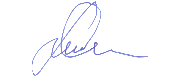 Тепляков А.Н.Тепляков А.Н.02.05.202302.05.202302.05.2023РАБОЧАЯ ПРОГРАММА ПРАКТИКИРАБОЧАЯ ПРОГРАММА ПРАКТИКИРАБОЧАЯ ПРОГРАММА ПРАКТИКИРАБОЧАЯ ПРОГРАММА ПРАКТИКИРАБОЧАЯ ПРОГРАММА ПРАКТИКИРАБОЧАЯ ПРОГРАММА ПРАКТИКИРАБОЧАЯ ПРОГРАММА ПРАКТИКИРАБОЧАЯ ПРОГРАММА ПРАКТИКИРАБОЧАЯ ПРОГРАММА ПРАКТИКИРАБОЧАЯ ПРОГРАММА ПРАКТИКИОзнакомительная практикаОзнакомительная практикаОзнакомительная практикаОзнакомительная практикаОзнакомительная практикаОзнакомительная практикаОзнакомительная практикаОзнакомительная практикаОзнакомительная практикаОзнакомительная практика38.05.01 Экономическая безопасность38.05.01 Экономическая безопасность38.05.01 Экономическая безопасность38.05.01 Экономическая безопасность38.05.01 Экономическая безопасность38.05.01 Экономическая безопасность38.05.01 Экономическая безопасность38.05.01 Экономическая безопасность38.05.01 Экономическая безопасность38.05.01 Экономическая безопасностьСоставитель(и):ст. преподаватель, Сосновская Ю.Н.ст. преподаватель, Сосновская Ю.Н.ст. преподаватель, Сосновская Ю.Н.ст. преподаватель, Сосновская Ю.Н.ст. преподаватель, Сосновская Ю.Н.ст. преподаватель, Сосновская Ю.Н.ст. преподаватель, Сосновская Ю.Н.ст. преподаватель, Сосновская Ю.Н.ст. преподаватель, Сосновская Ю.Н.ст. преподаватель, Сосновская Ю.Н.ст. преподаватель, Сосновская Ю.Н.ст. преподаватель, Сосновская Ю.Н.ст. преподаватель, Сосновская Ю.Н.ст. преподаватель, Сосновская Ю.Н.ст. преподаватель, Сосновская Ю.Н.ст. преподаватель, Сосновская Ю.Н.ст. преподаватель, Сосновская Ю.Н.ст. преподаватель, Сосновская Ю.Н.Обсуждена на заседании кафедры:Обсуждена на заседании кафедры:Финансы и бухгалтерский учётФинансы и бухгалтерский учётФинансы и бухгалтерский учётФинансы и бухгалтерский учётФинансы и бухгалтерский учётФинансы и бухгалтерский учётФинансы и бухгалтерский учётПротокол от 26.04.2023г. № 4Протокол от 26.04.2023г. № 4Протокол от 26.04.2023г. № 4Протокол от 26.04.2023г. № 4Протокол от 26.04.2023г. № 4Протокол от 26.04.2023г. № 4Протокол от 26.04.2023г. № 4Протокол от 26.04.2023г. № 4Протокол от 26.04.2023г. № 4Протокол от 26.04.2023г. № 4Обсуждена на заседании методической комиссииОбсуждена на заседании методической комиссииОбсуждена на заседании методической комиссииОбсуждена на заседании методической комиссииОбсуждена на заседании методической комиссииОбсуждена на заседании методической комиссии по родственным направлениям и специальностям:Обсуждена на заседании методической комиссии по родственным направлениям и специальностям:Обсуждена на заседании методической комиссии по родственным направлениям и специальностям:Обсуждена на заседании методической комиссии по родственным направлениям и специальностям:Обсуждена на заседании методической комиссии по родственным направлениям и специальностям:Обсуждена на заседании методической комиссии по родственным направлениям и специальностям:Обсуждена на заседании методической комиссии по родственным направлениям и специальностям:Обсуждена на заседании методической комиссии по родственным направлениям и специальностям:Обсуждена на заседании методической комиссии по родственным направлениям и специальностям:Обсуждена на заседании методической комиссии по родственным направлениям и специальностям:Протокол от 02.05.2023 г. № 9Протокол от 02.05.2023 г. № 9Протокол от 02.05.2023 г. № 9Протокол от 02.05.2023 г. № 9Протокол от 02.05.2023 г. № 9Протокол от 02.05.2023 г. № 9Протокол от 02.05.2023 г. № 9Протокол от 02.05.2023 г. № 9Протокол от 02.05.2023 г. № 9Протокол от 02.05.2023 г. № 9Протокол от 02.05.2023 г. № 9Протокол от 02.05.2023 г. № 9Протокол от 02.05.2023 г. № 9Протокол от 02.05.2023 г. № 9Протокол от 02.05.2023 г. № 9Протокол от 02.05.2023 г. № 9Протокол от 02.05.2023 г. № 9Протокол от 02.05.2023 г. № 9Протокол от 02.05.2023 г. № 9Протокол от 02.05.2023 г. № 9г. Тында2023 г.г. Тында2023 г.г. Тында2023 г.г. Тында2023 г.г. Тында2023 г.г. Тында2023 г.г. Тында2023 г.г. Тында2023 г.г. Тында2023 г.г. Тында2023 г.стр. 2стр. 2Визирование РПД для исполнения в очередном учебном годуВизирование РПД для исполнения в очередном учебном годуВизирование РПД для исполнения в очередном учебном годуПредседатель МК РНСПредседатель МК РНСПредседатель МК РНС__ __________ 2024 г.__ __________ 2024 г.__ __________ 2024 г.Рабочая программа пересмотрена, обсуждена и одобрена дляисполнения в 2024-2025 учебном году на заседании кафедрыРабочая программа пересмотрена, обсуждена и одобрена дляисполнения в 2024-2025 учебном году на заседании кафедрыРабочая программа пересмотрена, обсуждена и одобрена дляисполнения в 2024-2025 учебном году на заседании кафедрыБАмИЖТБАмИЖТБАмИЖТПротокол от  __ __________ 2024 г.  №  __Зав. кафедрой Гашенко С.А.Протокол от  __ __________ 2024 г.  №  __Зав. кафедрой Гашенко С.А.Визирование РПД для исполнения в очередном учебном годуВизирование РПД для исполнения в очередном учебном годуВизирование РПД для исполнения в очередном учебном годуПредседатель МК РНСПредседатель МК РНСПредседатель МК РНС__ __________ 2025 г.__ __________ 2025 г.__ __________ 2025 г.Рабочая программа пересмотрена, обсуждена и одобрена дляисполнения в 2025-2026 учебном году на заседании кафедрыРабочая программа пересмотрена, обсуждена и одобрена дляисполнения в 2025-2026 учебном году на заседании кафедрыРабочая программа пересмотрена, обсуждена и одобрена дляисполнения в 2025-2026 учебном году на заседании кафедрыБАмИЖТБАмИЖТБАмИЖТПротокол от  __ __________ 2025 г.  №  __Зав. кафедрой Гашенко С.А.Протокол от  __ __________ 2025 г.  №  __Зав. кафедрой Гашенко С.А.Визирование РПД для исполнения в очередном учебном годуВизирование РПД для исполнения в очередном учебном годуВизирование РПД для исполнения в очередном учебном годуПредседатель МК РНСПредседатель МК РНСПредседатель МК РНС__ __________ 2026 г.__ __________ 2026 г.__ __________ 2026 г.Рабочая программа пересмотрена, обсуждена и одобрена дляисполнения в 2026-2027 учебном году на заседании кафедрыРабочая программа пересмотрена, обсуждена и одобрена дляисполнения в 2026-2027 учебном году на заседании кафедрыРабочая программа пересмотрена, обсуждена и одобрена дляисполнения в 2026-2027 учебном году на заседании кафедрыБАмИЖТБАмИЖТБАмИЖТПротокол от  __ __________ 2026 г.  №  __Зав. кафедрой Гашенко С.А.Протокол от  __ __________ 2026 г.  №  __Зав. кафедрой Гашенко С.А.Визирование РПД для исполнения в очередном учебном годуВизирование РПД для исполнения в очередном учебном годуВизирование РПД для исполнения в очередном учебном годуПредседатель МК РНСПредседатель МК РНСПредседатель МК РНС__ __________ 2027 г.__ __________ 2027 г.__ __________ 2027 г.Рабочая программа пересмотрена, обсуждена и одобрена дляисполнения в 2027-2028 учебном году на заседании кафедрыРабочая программа пересмотрена, обсуждена и одобрена дляисполнения в 2027-2028 учебном году на заседании кафедрыРабочая программа пересмотрена, обсуждена и одобрена дляисполнения в 2027-2028 учебном году на заседании кафедрыБАмИЖТБАмИЖТБАмИЖТПротокол от  __ __________ 2027 г.  №  __Зав. кафедрой Гашенко С.А.Протокол от  __ __________ 2027 г.  №  __Зав. кафедрой Гашенко С.А.стр. 3стр. 3стр. 3Программа  Ознакомительная практикаПрограмма  Ознакомительная практикаПрограмма  Ознакомительная практикаПрограмма  Ознакомительная практикаПрограмма  Ознакомительная практикаПрограмма  Ознакомительная практикаПрограмма  Ознакомительная практикаПрограмма  Ознакомительная практикаПрограмма  Ознакомительная практикаПрограмма  Ознакомительная практикаПрограмма  Ознакомительная практикаПрограмма  Ознакомительная практикаПрограмма  Ознакомительная практикаПрограмма  Ознакомительная практикаПрограмма  Ознакомительная практикаПрограмма  Ознакомительная практикаПрограмма  Ознакомительная практикаПрограмма  Ознакомительная практикаразработана в соответствии с ФГОС, утвержденным приказом Министерства образования и науки Российской Федерации от 14.04.2021 № 293разработана в соответствии с ФГОС, утвержденным приказом Министерства образования и науки Российской Федерации от 14.04.2021 № 293разработана в соответствии с ФГОС, утвержденным приказом Министерства образования и науки Российской Федерации от 14.04.2021 № 293разработана в соответствии с ФГОС, утвержденным приказом Министерства образования и науки Российской Федерации от 14.04.2021 № 293разработана в соответствии с ФГОС, утвержденным приказом Министерства образования и науки Российской Федерации от 14.04.2021 № 293разработана в соответствии с ФГОС, утвержденным приказом Министерства образования и науки Российской Федерации от 14.04.2021 № 293разработана в соответствии с ФГОС, утвержденным приказом Министерства образования и науки Российской Федерации от 14.04.2021 № 293разработана в соответствии с ФГОС, утвержденным приказом Министерства образования и науки Российской Федерации от 14.04.2021 № 293разработана в соответствии с ФГОС, утвержденным приказом Министерства образования и науки Российской Федерации от 14.04.2021 № 293разработана в соответствии с ФГОС, утвержденным приказом Министерства образования и науки Российской Федерации от 14.04.2021 № 293разработана в соответствии с ФГОС, утвержденным приказом Министерства образования и науки Российской Федерации от 14.04.2021 № 293разработана в соответствии с ФГОС, утвержденным приказом Министерства образования и науки Российской Федерации от 14.04.2021 № 293разработана в соответствии с ФГОС, утвержденным приказом Министерства образования и науки Российской Федерации от 14.04.2021 № 293разработана в соответствии с ФГОС, утвержденным приказом Министерства образования и науки Российской Федерации от 14.04.2021 № 293разработана в соответствии с ФГОС, утвержденным приказом Министерства образования и науки Российской Федерации от 14.04.2021 № 293разработана в соответствии с ФГОС, утвержденным приказом Министерства образования и науки Российской Федерации от 14.04.2021 № 293разработана в соответствии с ФГОС, утвержденным приказом Министерства образования и науки Российской Федерации от 14.04.2021 № 293разработана в соответствии с ФГОС, утвержденным приказом Министерства образования и науки Российской Федерации от 14.04.2021 № 293КвалификацияКвалификацияКвалификацияКвалификацияКвалификацияЭкономистЭкономистЭкономистЭкономистЭкономистЭкономистЭкономистЭкономистЭкономистЭкономистЭкономистФорма обученияФорма обученияФорма обученияФорма обученияФорма обучениязаочнаязаочнаязаочнаязаочнаязаочнаязаочнаязаочнаязаочнаязаочнаязаочнаязаочнаяОБЪЕМ ПРАКТИКИ В ЗАЧЕТНЫХ ЕДИНИЦАХ И ЕЁ ПРОДОЛЖИТЕЛЬНОСТЬ В НЕДЕЛЯХ И В АКАДЕМИЧЕСКИХ ЧАСАХОБЪЕМ ПРАКТИКИ В ЗАЧЕТНЫХ ЕДИНИЦАХ И ЕЁ ПРОДОЛЖИТЕЛЬНОСТЬ В НЕДЕЛЯХ И В АКАДЕМИЧЕСКИХ ЧАСАХОБЪЕМ ПРАКТИКИ В ЗАЧЕТНЫХ ЕДИНИЦАХ И ЕЁ ПРОДОЛЖИТЕЛЬНОСТЬ В НЕДЕЛЯХ И В АКАДЕМИЧЕСКИХ ЧАСАХОБЪЕМ ПРАКТИКИ В ЗАЧЕТНЫХ ЕДИНИЦАХ И ЕЁ ПРОДОЛЖИТЕЛЬНОСТЬ В НЕДЕЛЯХ И В АКАДЕМИЧЕСКИХ ЧАСАХОБЪЕМ ПРАКТИКИ В ЗАЧЕТНЫХ ЕДИНИЦАХ И ЕЁ ПРОДОЛЖИТЕЛЬНОСТЬ В НЕДЕЛЯХ И В АКАДЕМИЧЕСКИХ ЧАСАХОБЪЕМ ПРАКТИКИ В ЗАЧЕТНЫХ ЕДИНИЦАХ И ЕЁ ПРОДОЛЖИТЕЛЬНОСТЬ В НЕДЕЛЯХ И В АКАДЕМИЧЕСКИХ ЧАСАХОБЪЕМ ПРАКТИКИ В ЗАЧЕТНЫХ ЕДИНИЦАХ И ЕЁ ПРОДОЛЖИТЕЛЬНОСТЬ В НЕДЕЛЯХ И В АКАДЕМИЧЕСКИХ ЧАСАХОБЪЕМ ПРАКТИКИ В ЗАЧЕТНЫХ ЕДИНИЦАХ И ЕЁ ПРОДОЛЖИТЕЛЬНОСТЬ В НЕДЕЛЯХ И В АКАДЕМИЧЕСКИХ ЧАСАХОБЪЕМ ПРАКТИКИ В ЗАЧЕТНЫХ ЕДИНИЦАХ И ЕЁ ПРОДОЛЖИТЕЛЬНОСТЬ В НЕДЕЛЯХ И В АКАДЕМИЧЕСКИХ ЧАСАХОБЪЕМ ПРАКТИКИ В ЗАЧЕТНЫХ ЕДИНИЦАХ И ЕЁ ПРОДОЛЖИТЕЛЬНОСТЬ В НЕДЕЛЯХ И В АКАДЕМИЧЕСКИХ ЧАСАХОБЪЕМ ПРАКТИКИ В ЗАЧЕТНЫХ ЕДИНИЦАХ И ЕЁ ПРОДОЛЖИТЕЛЬНОСТЬ В НЕДЕЛЯХ И В АКАДЕМИЧЕСКИХ ЧАСАХОБЪЕМ ПРАКТИКИ В ЗАЧЕТНЫХ ЕДИНИЦАХ И ЕЁ ПРОДОЛЖИТЕЛЬНОСТЬ В НЕДЕЛЯХ И В АКАДЕМИЧЕСКИХ ЧАСАХОБЪЕМ ПРАКТИКИ В ЗАЧЕТНЫХ ЕДИНИЦАХ И ЕЁ ПРОДОЛЖИТЕЛЬНОСТЬ В НЕДЕЛЯХ И В АКАДЕМИЧЕСКИХ ЧАСАХОБЪЕМ ПРАКТИКИ В ЗАЧЕТНЫХ ЕДИНИЦАХ И ЕЁ ПРОДОЛЖИТЕЛЬНОСТЬ В НЕДЕЛЯХ И В АКАДЕМИЧЕСКИХ ЧАСАХОБЪЕМ ПРАКТИКИ В ЗАЧЕТНЫХ ЕДИНИЦАХ И ЕЁ ПРОДОЛЖИТЕЛЬНОСТЬ В НЕДЕЛЯХ И В АКАДЕМИЧЕСКИХ ЧАСАХОБЪЕМ ПРАКТИКИ В ЗАЧЕТНЫХ ЕДИНИЦАХ И ЕЁ ПРОДОЛЖИТЕЛЬНОСТЬ В НЕДЕЛЯХ И В АКАДЕМИЧЕСКИХ ЧАСАХОбщая трудоемкостьОбщая трудоемкостьОбщая трудоемкостьОбщая трудоемкость7 ЗЕТ7 ЗЕТ7 ЗЕТ7 ЗЕТ7 ЗЕТ7 ЗЕТ7 ЗЕТ7 ЗЕТ7 ЗЕТ7 ЗЕТ7 ЗЕТПродолжительностьПродолжительностьПродолжительностьПродолжительностьПродолжительностьПродолжительностьПродолжительностьПродолжительностьПродолжительностьПродолжительностьПродолжительностьПродолжительностьПродолжительностьПродолжительностьЧасов по учебному плануЧасов по учебному плануЧасов по учебному плануЧасов по учебному плануЧасов по учебному плануЧасов по учебному плануЧасов по учебному плану252252252Виды контроля на курсах:Виды контроля на курсах:Виды контроля на курсах:Виды контроля на курсах:Виды контроля на курсах:в том числе:в том числе:в том числе:в том числе:в том числе:в том числе:в том числе:зачёты с оценкой (курс)    2, 3зачёты с оценкой (курс)    2, 3зачёты с оценкой (курс)    2, 3зачёты с оценкой (курс)    2, 3зачёты с оценкой (курс)    2, 3контактная работаконтактная работаконтактная работаконтактная работаконтактная работаконтактная работа000зачёты с оценкой (курс)    2, 3зачёты с оценкой (курс)    2, 3зачёты с оценкой (курс)    2, 3зачёты с оценкой (курс)    2, 3зачёты с оценкой (курс)    2, 3самостоятельная работасамостоятельная работасамостоятельная работасамостоятельная работасамостоятельная работасамостоятельная работа236236236зачёты с оценкой (курс)    2, 3зачёты с оценкой (курс)    2, 3зачёты с оценкой (курс)    2, 3зачёты с оценкой (курс)    2, 3зачёты с оценкой (курс)    2, 3часов на контрольчасов на контрольчасов на контрольчасов на контрольчасов на контрольчасов на контроль888зачёты с оценкой (курс)    2, 3зачёты с оценкой (курс)    2, 3зачёты с оценкой (курс)    2, 3зачёты с оценкой (курс)    2, 3зачёты с оценкой (курс)    2, 3Распределение часовРаспределение часовРаспределение часовРаспределение часовРаспределение часовРаспределение часовРаспределение часовРаспределение часовРаспределение часовРаспределение часовРаспределение часовРаспределение часовРаспределение часовРаспределение часовРаспределение часовРаспределение часовРаспределение часовРаспределение часовРаспределение часовРаспределение часовРаспределение часовРаспределение часовРаспределение часовРаспределение часовРаспределение часовРаспределение часовРаспределение часовРаспределение часовРаспределение часовРаспределение часовРаспределение часовРаспределение часовРаспределение часовРаспределение часовКурсКурс2222333ИтогоИтогоИтогоИтогоВид занятийВид занятийУПРПРПРПУПУПРПИтогоИтогоИтогоИтогоКонтроль самостоятельной работыКонтроль самостоятельной работы44444448888Кoнтактная рабoтаКoнтактная рабoта44444448888Сам. работаСам. работа136136136136100100100236236236236Часы на контрольЧасы на контроль44444448888ИтогоИтого144144144144108108108252252252252стр. 41. ВИД ПРАКТИКИ, СПОСОБ И ФОРМА (ФОРМЫ) ЕЁ ПРОВЕДЕНИЯ1. ВИД ПРАКТИКИ, СПОСОБ И ФОРМА (ФОРМЫ) ЕЁ ПРОВЕДЕНИЯ1. ВИД ПРАКТИКИ, СПОСОБ И ФОРМА (ФОРМЫ) ЕЁ ПРОВЕДЕНИЯ1. ВИД ПРАКТИКИ, СПОСОБ И ФОРМА (ФОРМЫ) ЕЁ ПРОВЕДЕНИЯ1. ВИД ПРАКТИКИ, СПОСОБ И ФОРМА (ФОРМЫ) ЕЁ ПРОВЕДЕНИЯ1. ВИД ПРАКТИКИ, СПОСОБ И ФОРМА (ФОРМЫ) ЕЁ ПРОВЕДЕНИЯ1. ВИД ПРАКТИКИ, СПОСОБ И ФОРМА (ФОРМЫ) ЕЁ ПРОВЕДЕНИЯ1. ВИД ПРАКТИКИ, СПОСОБ И ФОРМА (ФОРМЫ) ЕЁ ПРОВЕДЕНИЯ1. ВИД ПРАКТИКИ, СПОСОБ И ФОРМА (ФОРМЫ) ЕЁ ПРОВЕДЕНИЯ1. ВИД ПРАКТИКИ, СПОСОБ И ФОРМА (ФОРМЫ) ЕЁ ПРОВЕДЕНИЯ1. ВИД ПРАКТИКИ, СПОСОБ И ФОРМА (ФОРМЫ) ЕЁ ПРОВЕДЕНИЯ1.1Целями практики являются закрепление и расширение знаний, полученных при изучении теоретических дисциплин, овладение навыками практической работы; приобретение практических навыков по разработке и использованию информационных технологий обработки документации; изучение автоматизированных средств и систем, реализующих информационные системы; формирование у студентов профессиональных навыков по применению современных методов программного обеспечения для решения задач экономики и управления; развитие элементов профессиональной квалификации, связанных с использованием информационных технологий. Ознакомление с основами профессиональной деятельности в рамках профессиональной подготовки, ознакомление с основными видами и задачами будущей профессиональной деятельности; формирование представлений о работе специалистов службы экономической безопасности предприятий различных форм собственности и отраслей экономики; подготовка к последующему осознанному изучению профессиональных, в том числе профильных дисциплин.Целями практики являются закрепление и расширение знаний, полученных при изучении теоретических дисциплин, овладение навыками практической работы; приобретение практических навыков по разработке и использованию информационных технологий обработки документации; изучение автоматизированных средств и систем, реализующих информационные системы; формирование у студентов профессиональных навыков по применению современных методов программного обеспечения для решения задач экономики и управления; развитие элементов профессиональной квалификации, связанных с использованием информационных технологий. Ознакомление с основами профессиональной деятельности в рамках профессиональной подготовки, ознакомление с основными видами и задачами будущей профессиональной деятельности; формирование представлений о работе специалистов службы экономической безопасности предприятий различных форм собственности и отраслей экономики; подготовка к последующему осознанному изучению профессиональных, в том числе профильных дисциплин.Целями практики являются закрепление и расширение знаний, полученных при изучении теоретических дисциплин, овладение навыками практической работы; приобретение практических навыков по разработке и использованию информационных технологий обработки документации; изучение автоматизированных средств и систем, реализующих информационные системы; формирование у студентов профессиональных навыков по применению современных методов программного обеспечения для решения задач экономики и управления; развитие элементов профессиональной квалификации, связанных с использованием информационных технологий. Ознакомление с основами профессиональной деятельности в рамках профессиональной подготовки, ознакомление с основными видами и задачами будущей профессиональной деятельности; формирование представлений о работе специалистов службы экономической безопасности предприятий различных форм собственности и отраслей экономики; подготовка к последующему осознанному изучению профессиональных, в том числе профильных дисциплин.Целями практики являются закрепление и расширение знаний, полученных при изучении теоретических дисциплин, овладение навыками практической работы; приобретение практических навыков по разработке и использованию информационных технологий обработки документации; изучение автоматизированных средств и систем, реализующих информационные системы; формирование у студентов профессиональных навыков по применению современных методов программного обеспечения для решения задач экономики и управления; развитие элементов профессиональной квалификации, связанных с использованием информационных технологий. Ознакомление с основами профессиональной деятельности в рамках профессиональной подготовки, ознакомление с основными видами и задачами будущей профессиональной деятельности; формирование представлений о работе специалистов службы экономической безопасности предприятий различных форм собственности и отраслей экономики; подготовка к последующему осознанному изучению профессиональных, в том числе профильных дисциплин.Целями практики являются закрепление и расширение знаний, полученных при изучении теоретических дисциплин, овладение навыками практической работы; приобретение практических навыков по разработке и использованию информационных технологий обработки документации; изучение автоматизированных средств и систем, реализующих информационные системы; формирование у студентов профессиональных навыков по применению современных методов программного обеспечения для решения задач экономики и управления; развитие элементов профессиональной квалификации, связанных с использованием информационных технологий. Ознакомление с основами профессиональной деятельности в рамках профессиональной подготовки, ознакомление с основными видами и задачами будущей профессиональной деятельности; формирование представлений о работе специалистов службы экономической безопасности предприятий различных форм собственности и отраслей экономики; подготовка к последующему осознанному изучению профессиональных, в том числе профильных дисциплин.Целями практики являются закрепление и расширение знаний, полученных при изучении теоретических дисциплин, овладение навыками практической работы; приобретение практических навыков по разработке и использованию информационных технологий обработки документации; изучение автоматизированных средств и систем, реализующих информационные системы; формирование у студентов профессиональных навыков по применению современных методов программного обеспечения для решения задач экономики и управления; развитие элементов профессиональной квалификации, связанных с использованием информационных технологий. Ознакомление с основами профессиональной деятельности в рамках профессиональной подготовки, ознакомление с основными видами и задачами будущей профессиональной деятельности; формирование представлений о работе специалистов службы экономической безопасности предприятий различных форм собственности и отраслей экономики; подготовка к последующему осознанному изучению профессиональных, в том числе профильных дисциплин.Целями практики являются закрепление и расширение знаний, полученных при изучении теоретических дисциплин, овладение навыками практической работы; приобретение практических навыков по разработке и использованию информационных технологий обработки документации; изучение автоматизированных средств и систем, реализующих информационные системы; формирование у студентов профессиональных навыков по применению современных методов программного обеспечения для решения задач экономики и управления; развитие элементов профессиональной квалификации, связанных с использованием информационных технологий. Ознакомление с основами профессиональной деятельности в рамках профессиональной подготовки, ознакомление с основными видами и задачами будущей профессиональной деятельности; формирование представлений о работе специалистов службы экономической безопасности предприятий различных форм собственности и отраслей экономики; подготовка к последующему осознанному изучению профессиональных, в том числе профильных дисциплин.Целями практики являются закрепление и расширение знаний, полученных при изучении теоретических дисциплин, овладение навыками практической работы; приобретение практических навыков по разработке и использованию информационных технологий обработки документации; изучение автоматизированных средств и систем, реализующих информационные системы; формирование у студентов профессиональных навыков по применению современных методов программного обеспечения для решения задач экономики и управления; развитие элементов профессиональной квалификации, связанных с использованием информационных технологий. Ознакомление с основами профессиональной деятельности в рамках профессиональной подготовки, ознакомление с основными видами и задачами будущей профессиональной деятельности; формирование представлений о работе специалистов службы экономической безопасности предприятий различных форм собственности и отраслей экономики; подготовка к последующему осознанному изучению профессиональных, в том числе профильных дисциплин.Целями практики являются закрепление и расширение знаний, полученных при изучении теоретических дисциплин, овладение навыками практической работы; приобретение практических навыков по разработке и использованию информационных технологий обработки документации; изучение автоматизированных средств и систем, реализующих информационные системы; формирование у студентов профессиональных навыков по применению современных методов программного обеспечения для решения задач экономики и управления; развитие элементов профессиональной квалификации, связанных с использованием информационных технологий. Ознакомление с основами профессиональной деятельности в рамках профессиональной подготовки, ознакомление с основными видами и задачами будущей профессиональной деятельности; формирование представлений о работе специалистов службы экономической безопасности предприятий различных форм собственности и отраслей экономики; подготовка к последующему осознанному изучению профессиональных, в том числе профильных дисциплин.Целями практики являются закрепление и расширение знаний, полученных при изучении теоретических дисциплин, овладение навыками практической работы; приобретение практических навыков по разработке и использованию информационных технологий обработки документации; изучение автоматизированных средств и систем, реализующих информационные системы; формирование у студентов профессиональных навыков по применению современных методов программного обеспечения для решения задач экономики и управления; развитие элементов профессиональной квалификации, связанных с использованием информационных технологий. Ознакомление с основами профессиональной деятельности в рамках профессиональной подготовки, ознакомление с основными видами и задачами будущей профессиональной деятельности; формирование представлений о работе специалистов службы экономической безопасности предприятий различных форм собственности и отраслей экономики; подготовка к последующему осознанному изучению профессиональных, в том числе профильных дисциплин.2. МЕСТО ПРАКТИКИ В СТРУКТУРЕ ОБРАЗОВАТЕЛЬНОЙ ПРОГРАММЫ2. МЕСТО ПРАКТИКИ В СТРУКТУРЕ ОБРАЗОВАТЕЛЬНОЙ ПРОГРАММЫ2. МЕСТО ПРАКТИКИ В СТРУКТУРЕ ОБРАЗОВАТЕЛЬНОЙ ПРОГРАММЫ2. МЕСТО ПРАКТИКИ В СТРУКТУРЕ ОБРАЗОВАТЕЛЬНОЙ ПРОГРАММЫ2. МЕСТО ПРАКТИКИ В СТРУКТУРЕ ОБРАЗОВАТЕЛЬНОЙ ПРОГРАММЫ2. МЕСТО ПРАКТИКИ В СТРУКТУРЕ ОБРАЗОВАТЕЛЬНОЙ ПРОГРАММЫ2. МЕСТО ПРАКТИКИ В СТРУКТУРЕ ОБРАЗОВАТЕЛЬНОЙ ПРОГРАММЫ2. МЕСТО ПРАКТИКИ В СТРУКТУРЕ ОБРАЗОВАТЕЛЬНОЙ ПРОГРАММЫ2. МЕСТО ПРАКТИКИ В СТРУКТУРЕ ОБРАЗОВАТЕЛЬНОЙ ПРОГРАММЫ2. МЕСТО ПРАКТИКИ В СТРУКТУРЕ ОБРАЗОВАТЕЛЬНОЙ ПРОГРАММЫ2. МЕСТО ПРАКТИКИ В СТРУКТУРЕ ОБРАЗОВАТЕЛЬНОЙ ПРОГРАММЫКод дисциплины:Код дисциплины:Код дисциплины:Б2.О.01(У)Б2.О.01(У)Б2.О.01(У)Б2.О.01(У)Б2.О.01(У)Б2.О.01(У)Б2.О.01(У)Б2.О.01(У)2.1Требования к предварительной подготовке обучающегося:Требования к предварительной подготовке обучающегося:Требования к предварительной подготовке обучающегося:Требования к предварительной подготовке обучающегося:Требования к предварительной подготовке обучающегося:Требования к предварительной подготовке обучающегося:Требования к предварительной подготовке обучающегося:Требования к предварительной подготовке обучающегося:Требования к предварительной подготовке обучающегося:Требования к предварительной подготовке обучающегося:2.1.1Теоретические основы информационной безопасностиТеоретические основы информационной безопасностиТеоретические основы информационной безопасностиТеоретические основы информационной безопасностиТеоретические основы информационной безопасностиТеоретические основы информационной безопасностиТеоретические основы информационной безопасностиТеоретические основы информационной безопасностиТеоретические основы информационной безопасностиТеоретические основы информационной безопасности2.1.2Экономика организации (предприятия)Экономика организации (предприятия)Экономика организации (предприятия)Экономика организации (предприятия)Экономика организации (предприятия)Экономика организации (предприятия)Экономика организации (предприятия)Экономика организации (предприятия)Экономика организации (предприятия)Экономика организации (предприятия)2.1.3ПравоведениеПравоведениеПравоведениеПравоведениеПравоведениеПравоведениеПравоведениеПравоведениеПравоведениеПравоведение2.1.4Введение в специальностьВведение в специальностьВведение в специальностьВведение в специальностьВведение в специальностьВведение в специальностьВведение в специальностьВведение в специальностьВведение в специальностьВведение в специальность2.1.5Управление организациейУправление организациейУправление организациейУправление организациейУправление организациейУправление организациейУправление организациейУправление организациейУправление организациейУправление организацией2.2Дисциплины и практики, для которых освоение данной дисциплины (модуля) необходимо как предшествующее:Дисциплины и практики, для которых освоение данной дисциплины (модуля) необходимо как предшествующее:Дисциплины и практики, для которых освоение данной дисциплины (модуля) необходимо как предшествующее:Дисциплины и практики, для которых освоение данной дисциплины (модуля) необходимо как предшествующее:Дисциплины и практики, для которых освоение данной дисциплины (модуля) необходимо как предшествующее:Дисциплины и практики, для которых освоение данной дисциплины (модуля) необходимо как предшествующее:Дисциплины и практики, для которых освоение данной дисциплины (модуля) необходимо как предшествующее:Дисциплины и практики, для которых освоение данной дисциплины (модуля) необходимо как предшествующее:Дисциплины и практики, для которых освоение данной дисциплины (модуля) необходимо как предшествующее:Дисциплины и практики, для которых освоение данной дисциплины (модуля) необходимо как предшествующее:2.2.1Практикум по информационной безопасностиПрактикум по информационной безопасностиПрактикум по информационной безопасностиПрактикум по информационной безопасностиПрактикум по информационной безопасностиПрактикум по информационной безопасностиПрактикум по информационной безопасностиПрактикум по информационной безопасностиПрактикум по информационной безопасностиПрактикум по информационной безопасности2.2.2Разработка и стандартизация программных средств и информационных технологийРазработка и стандартизация программных средств и информационных технологийРазработка и стандартизация программных средств и информационных технологийРазработка и стандартизация программных средств и информационных технологийРазработка и стандартизация программных средств и информационных технологийРазработка и стандартизация программных средств и информационных технологийРазработка и стандартизация программных средств и информационных технологийРазработка и стандартизация программных средств и информационных технологийРазработка и стандартизация программных средств и информационных технологийРазработка и стандартизация программных средств и информационных технологий2.2.3Экономическая безопасностьЭкономическая безопасностьЭкономическая безопасностьЭкономическая безопасностьЭкономическая безопасностьЭкономическая безопасностьЭкономическая безопасностьЭкономическая безопасностьЭкономическая безопасностьЭкономическая безопасность2.2.4Научно-исследовательская работаНаучно-исследовательская работаНаучно-исследовательская работаНаучно-исследовательская работаНаучно-исследовательская работаНаучно-исследовательская работаНаучно-исследовательская работаНаучно-исследовательская работаНаучно-исследовательская работаНаучно-исследовательская работа2.2.5Правовая защита информацииПравовая защита информацииПравовая защита информацииПравовая защита информацииПравовая защита информацииПравовая защита информацииПравовая защита информацииПравовая защита информацииПравовая защита информацииПравовая защита информации2.2.6Преддипломная практикаПреддипломная практикаПреддипломная практикаПреддипломная практикаПреддипломная практикаПреддипломная практикаПреддипломная практикаПреддипломная практикаПреддипломная практикаПреддипломная практика2.2.7Управление проектами в профессиональной деятельностиУправление проектами в профессиональной деятельностиУправление проектами в профессиональной деятельностиУправление проектами в профессиональной деятельностиУправление проектами в профессиональной деятельностиУправление проектами в профессиональной деятельностиУправление проектами в профессиональной деятельностиУправление проектами в профессиональной деятельностиУправление проектами в профессиональной деятельностиУправление проектами в профессиональной деятельности3. ПЕРЕЧЕНЬ ПЛАНИРУЕМЫХ РЕЗУЛЬТАТОВ ОБУЧЕНИЯ ПРИ ПРОХОЖДЕНИИ ПРАКТИКИ, СООТНЕСЕННЫХ С ПЛАНИРУЕМЫМИ РЕЗУЛЬТАТАМИ ОСВОЕНИЯ ОБРАЗОВАТЕЛЬНОЙ ПРОГРАММЫ3. ПЕРЕЧЕНЬ ПЛАНИРУЕМЫХ РЕЗУЛЬТАТОВ ОБУЧЕНИЯ ПРИ ПРОХОЖДЕНИИ ПРАКТИКИ, СООТНЕСЕННЫХ С ПЛАНИРУЕМЫМИ РЕЗУЛЬТАТАМИ ОСВОЕНИЯ ОБРАЗОВАТЕЛЬНОЙ ПРОГРАММЫ3. ПЕРЕЧЕНЬ ПЛАНИРУЕМЫХ РЕЗУЛЬТАТОВ ОБУЧЕНИЯ ПРИ ПРОХОЖДЕНИИ ПРАКТИКИ, СООТНЕСЕННЫХ С ПЛАНИРУЕМЫМИ РЕЗУЛЬТАТАМИ ОСВОЕНИЯ ОБРАЗОВАТЕЛЬНОЙ ПРОГРАММЫ3. ПЕРЕЧЕНЬ ПЛАНИРУЕМЫХ РЕЗУЛЬТАТОВ ОБУЧЕНИЯ ПРИ ПРОХОЖДЕНИИ ПРАКТИКИ, СООТНЕСЕННЫХ С ПЛАНИРУЕМЫМИ РЕЗУЛЬТАТАМИ ОСВОЕНИЯ ОБРАЗОВАТЕЛЬНОЙ ПРОГРАММЫ3. ПЕРЕЧЕНЬ ПЛАНИРУЕМЫХ РЕЗУЛЬТАТОВ ОБУЧЕНИЯ ПРИ ПРОХОЖДЕНИИ ПРАКТИКИ, СООТНЕСЕННЫХ С ПЛАНИРУЕМЫМИ РЕЗУЛЬТАТАМИ ОСВОЕНИЯ ОБРАЗОВАТЕЛЬНОЙ ПРОГРАММЫ3. ПЕРЕЧЕНЬ ПЛАНИРУЕМЫХ РЕЗУЛЬТАТОВ ОБУЧЕНИЯ ПРИ ПРОХОЖДЕНИИ ПРАКТИКИ, СООТНЕСЕННЫХ С ПЛАНИРУЕМЫМИ РЕЗУЛЬТАТАМИ ОСВОЕНИЯ ОБРАЗОВАТЕЛЬНОЙ ПРОГРАММЫ3. ПЕРЕЧЕНЬ ПЛАНИРУЕМЫХ РЕЗУЛЬТАТОВ ОБУЧЕНИЯ ПРИ ПРОХОЖДЕНИИ ПРАКТИКИ, СООТНЕСЕННЫХ С ПЛАНИРУЕМЫМИ РЕЗУЛЬТАТАМИ ОСВОЕНИЯ ОБРАЗОВАТЕЛЬНОЙ ПРОГРАММЫ3. ПЕРЕЧЕНЬ ПЛАНИРУЕМЫХ РЕЗУЛЬТАТОВ ОБУЧЕНИЯ ПРИ ПРОХОЖДЕНИИ ПРАКТИКИ, СООТНЕСЕННЫХ С ПЛАНИРУЕМЫМИ РЕЗУЛЬТАТАМИ ОСВОЕНИЯ ОБРАЗОВАТЕЛЬНОЙ ПРОГРАММЫ3. ПЕРЕЧЕНЬ ПЛАНИРУЕМЫХ РЕЗУЛЬТАТОВ ОБУЧЕНИЯ ПРИ ПРОХОЖДЕНИИ ПРАКТИКИ, СООТНЕСЕННЫХ С ПЛАНИРУЕМЫМИ РЕЗУЛЬТАТАМИ ОСВОЕНИЯ ОБРАЗОВАТЕЛЬНОЙ ПРОГРАММЫ3. ПЕРЕЧЕНЬ ПЛАНИРУЕМЫХ РЕЗУЛЬТАТОВ ОБУЧЕНИЯ ПРИ ПРОХОЖДЕНИИ ПРАКТИКИ, СООТНЕСЕННЫХ С ПЛАНИРУЕМЫМИ РЕЗУЛЬТАТАМИ ОСВОЕНИЯ ОБРАЗОВАТЕЛЬНОЙ ПРОГРАММЫ3. ПЕРЕЧЕНЬ ПЛАНИРУЕМЫХ РЕЗУЛЬТАТОВ ОБУЧЕНИЯ ПРИ ПРОХОЖДЕНИИ ПРАКТИКИ, СООТНЕСЕННЫХ С ПЛАНИРУЕМЫМИ РЕЗУЛЬТАТАМИ ОСВОЕНИЯ ОБРАЗОВАТЕЛЬНОЙ ПРОГРАММЫОПК-6: Способен использовать современные информационные технологии и программные средства при решении профессиональных задач.ОПК-6: Способен использовать современные информационные технологии и программные средства при решении профессиональных задач.ОПК-6: Способен использовать современные информационные технологии и программные средства при решении профессиональных задач.ОПК-6: Способен использовать современные информационные технологии и программные средства при решении профессиональных задач.ОПК-6: Способен использовать современные информационные технологии и программные средства при решении профессиональных задач.ОПК-6: Способен использовать современные информационные технологии и программные средства при решении профессиональных задач.ОПК-6: Способен использовать современные информационные технологии и программные средства при решении профессиональных задач.ОПК-6: Способен использовать современные информационные технологии и программные средства при решении профессиональных задач.ОПК-6: Способен использовать современные информационные технологии и программные средства при решении профессиональных задач.ОПК-6: Способен использовать современные информационные технологии и программные средства при решении профессиональных задач.ОПК-6: Способен использовать современные информационные технологии и программные средства при решении профессиональных задач.Знать:Знать:Знать:Знать:Знать:Знать:Знать:Знать:Знать:Знать:Знать:Современные информационные технологии и программные средства, методы обработки информации.Современные информационные технологии и программные средства, методы обработки информации.Современные информационные технологии и программные средства, методы обработки информации.Современные информационные технологии и программные средства, методы обработки информации.Современные информационные технологии и программные средства, методы обработки информации.Современные информационные технологии и программные средства, методы обработки информации.Современные информационные технологии и программные средства, методы обработки информации.Современные информационные технологии и программные средства, методы обработки информации.Современные информационные технологии и программные средства, методы обработки информации.Современные информационные технологии и программные средства, методы обработки информации.Современные информационные технологии и программные средства, методы обработки информации.Уметь:Уметь:Уметь:Уметь:Уметь:Уметь:Уметь:Уметь:Уметь:Уметь:Уметь:Использовать методы и средства решения задач экономического характера с использованием информационных технологий и программных средств.Использовать методы и средства решения задач экономического характера с использованием информационных технологий и программных средств.Использовать методы и средства решения задач экономического характера с использованием информационных технологий и программных средств.Использовать методы и средства решения задач экономического характера с использованием информационных технологий и программных средств.Использовать методы и средства решения задач экономического характера с использованием информационных технологий и программных средств.Использовать методы и средства решения задач экономического характера с использованием информационных технологий и программных средств.Использовать методы и средства решения задач экономического характера с использованием информационных технологий и программных средств.Использовать методы и средства решения задач экономического характера с использованием информационных технологий и программных средств.Использовать методы и средства решения задач экономического характера с использованием информационных технологий и программных средств.Использовать методы и средства решения задач экономического характера с использованием информационных технологий и программных средств.Использовать методы и средства решения задач экономического характера с использованием информационных технологий и программных средств.Владеть:Владеть:Владеть:Владеть:Владеть:Владеть:Владеть:Владеть:Владеть:Владеть:Владеть:Навыками использования офисных программных продуктов, правовых информационных систем, поиска информации в интернет, статистической обработки информации.Навыками использования офисных программных продуктов, правовых информационных систем, поиска информации в интернет, статистической обработки информации.Навыками использования офисных программных продуктов, правовых информационных систем, поиска информации в интернет, статистической обработки информации.Навыками использования офисных программных продуктов, правовых информационных систем, поиска информации в интернет, статистической обработки информации.Навыками использования офисных программных продуктов, правовых информационных систем, поиска информации в интернет, статистической обработки информации.Навыками использования офисных программных продуктов, правовых информационных систем, поиска информации в интернет, статистической обработки информации.Навыками использования офисных программных продуктов, правовых информационных систем, поиска информации в интернет, статистической обработки информации.Навыками использования офисных программных продуктов, правовых информационных систем, поиска информации в интернет, статистической обработки информации.Навыками использования офисных программных продуктов, правовых информационных систем, поиска информации в интернет, статистической обработки информации.Навыками использования офисных программных продуктов, правовых информационных систем, поиска информации в интернет, статистической обработки информации.Навыками использования офисных программных продуктов, правовых информационных систем, поиска информации в интернет, статистической обработки информации.ПК-11: способен готовить отчеты, справки и доклады по результатам выполненных исследований.ПК-11: способен готовить отчеты, справки и доклады по результатам выполненных исследований.ПК-11: способен готовить отчеты, справки и доклады по результатам выполненных исследований.ПК-11: способен готовить отчеты, справки и доклады по результатам выполненных исследований.ПК-11: способен готовить отчеты, справки и доклады по результатам выполненных исследований.ПК-11: способен готовить отчеты, справки и доклады по результатам выполненных исследований.ПК-11: способен готовить отчеты, справки и доклады по результатам выполненных исследований.ПК-11: способен готовить отчеты, справки и доклады по результатам выполненных исследований.ПК-11: способен готовить отчеты, справки и доклады по результатам выполненных исследований.ПК-11: способен готовить отчеты, справки и доклады по результатам выполненных исследований.ПК-11: способен готовить отчеты, справки и доклады по результатам выполненных исследований.Знать:Знать:Знать:Знать:Знать:Знать:Знать:Знать:Знать:Знать:Знать:Технологию подготовки отчетов, справок и докладов по результатам выполненных исследований.Технологию подготовки отчетов, справок и докладов по результатам выполненных исследований.Технологию подготовки отчетов, справок и докладов по результатам выполненных исследований.Технологию подготовки отчетов, справок и докладов по результатам выполненных исследований.Технологию подготовки отчетов, справок и докладов по результатам выполненных исследований.Технологию подготовки отчетов, справок и докладов по результатам выполненных исследований.Технологию подготовки отчетов, справок и докладов по результатам выполненных исследований.Технологию подготовки отчетов, справок и докладов по результатам выполненных исследований.Технологию подготовки отчетов, справок и докладов по результатам выполненных исследований.Технологию подготовки отчетов, справок и докладов по результатам выполненных исследований.Технологию подготовки отчетов, справок и докладов по результатам выполненных исследований.Уметь:Уметь:Уметь:Уметь:Уметь:Уметь:Уметь:Уметь:Уметь:Уметь:Уметь:Применять технологию подготовки отчетов, справок и докладов по результатам выполненных исследований.Применять технологию подготовки отчетов, справок и докладов по результатам выполненных исследований.Применять технологию подготовки отчетов, справок и докладов по результатам выполненных исследований.Применять технологию подготовки отчетов, справок и докладов по результатам выполненных исследований.Применять технологию подготовки отчетов, справок и докладов по результатам выполненных исследований.Применять технологию подготовки отчетов, справок и докладов по результатам выполненных исследований.Применять технологию подготовки отчетов, справок и докладов по результатам выполненных исследований.Применять технологию подготовки отчетов, справок и докладов по результатам выполненных исследований.Применять технологию подготовки отчетов, справок и докладов по результатам выполненных исследований.Применять технологию подготовки отчетов, справок и докладов по результатам выполненных исследований.Применять технологию подготовки отчетов, справок и докладов по результатам выполненных исследований.Владеть:Владеть:Владеть:Владеть:Владеть:Владеть:Владеть:Владеть:Владеть:Владеть:Владеть:Навыками научно-исследовательской деятельности.Навыками научно-исследовательской деятельности.Навыками научно-исследовательской деятельности.Навыками научно-исследовательской деятельности.Навыками научно-исследовательской деятельности.Навыками научно-исследовательской деятельности.Навыками научно-исследовательской деятельности.Навыками научно-исследовательской деятельности.Навыками научно-исследовательской деятельности.Навыками научно-исследовательской деятельности.Навыками научно-исследовательской деятельности.4. СОДЕРЖАНИЕ ПРАКТИКИ С УКАЗАНИЕМ ОТВЕДЕННОГО КОЛИЧЕСТВА ЧАСОВ4. СОДЕРЖАНИЕ ПРАКТИКИ С УКАЗАНИЕМ ОТВЕДЕННОГО КОЛИЧЕСТВА ЧАСОВ4. СОДЕРЖАНИЕ ПРАКТИКИ С УКАЗАНИЕМ ОТВЕДЕННОГО КОЛИЧЕСТВА ЧАСОВ4. СОДЕРЖАНИЕ ПРАКТИКИ С УКАЗАНИЕМ ОТВЕДЕННОГО КОЛИЧЕСТВА ЧАСОВ4. СОДЕРЖАНИЕ ПРАКТИКИ С УКАЗАНИЕМ ОТВЕДЕННОГО КОЛИЧЕСТВА ЧАСОВ4. СОДЕРЖАНИЕ ПРАКТИКИ С УКАЗАНИЕМ ОТВЕДЕННОГО КОЛИЧЕСТВА ЧАСОВ4. СОДЕРЖАНИЕ ПРАКТИКИ С УКАЗАНИЕМ ОТВЕДЕННОГО КОЛИЧЕСТВА ЧАСОВ4. СОДЕРЖАНИЕ ПРАКТИКИ С УКАЗАНИЕМ ОТВЕДЕННОГО КОЛИЧЕСТВА ЧАСОВ4. СОДЕРЖАНИЕ ПРАКТИКИ С УКАЗАНИЕМ ОТВЕДЕННОГО КОЛИЧЕСТВА ЧАСОВ4. СОДЕРЖАНИЕ ПРАКТИКИ С УКАЗАНИЕМ ОТВЕДЕННОГО КОЛИЧЕСТВА ЧАСОВ4. СОДЕРЖАНИЕ ПРАКТИКИ С УКАЗАНИЕМ ОТВЕДЕННОГО КОЛИЧЕСТВА ЧАСОВКод занятияКод занятияНаименование разделов и тем /вид занятия/Наименование разделов и тем /вид занятия/Семестр / КурсЧасовКомпетен-цииЛитератураИнтеракт.ПримечаниеПримечаниеРаздел 1. 4 семестрРаздел 1. 4 семестрстр. 51.11.1выполнение заданий по обработки информации /Ср/выполнение заданий по обработки информации /Ср/270Л1.4 Л1.3 Л1.2Л2.1 Л2.2Л3.1 Л3.2 Л3.3Э1 Э2 Э3 Э4 Э5 Э6Л1.4 Л1.3 Л1.2Л2.1 Л2.2Л3.1 Л3.2 Л3.3Э1 Э2 Э3 Э4 Э5 Э601.21.2подготовку к отчета о прохождении практики /Ср/подготовку к отчета о прохождении практики /Ср/262Л1.4 Л1.3 Л1.2Л2.1 Л2.2Л3.1 Л3.2 Л3.3Э1 Э2 Э3 Э4 Э5 Э6Л1.4 Л1.3 Л1.2Л2.1 Л2.2Л3.1 Л3.2 Л3.3Э1 Э2 Э3 Э4 Э5 Э601.31.3сдача отчета /Ср/сдача отчета /Ср/24Л1.4 Л1.3 Л1.2Л2.1 Л2.2Л3.1 Л3.2 Л3.3Э1 Э2 Э3 Э4 Э5 Э6Л1.4 Л1.3 Л1.2Л2.1 Л2.2Л3.1 Л3.2 Л3.3Э1 Э2 Э3 Э4 Э5 Э60Раздел 2. 6 семестрРаздел 2. 6 семестр2.12.1выполнение заданий по обработки информации /Ср/выполнение заданий по обработки информации /Ср/360Л1.5 Л1.1Л3.1 Л3.3 Л3.4Э1 Э2 Э3 Э4 Э5 Э6Л1.5 Л1.1Л3.1 Л3.3 Л3.4Э1 Э2 Э3 Э4 Э5 Э602.22.2подготовку к отчета о прохождении практики /Ср/подготовку к отчета о прохождении практики /Ср/336Л1.5 Л1.1Л3.1 Л3.3 Л3.4Э1 Э2 Э3 Э4 Э5 Э6Л1.5 Л1.1Л3.1 Л3.3 Л3.4Э1 Э2 Э3 Э4 Э5 Э602.32.3сдача отчета /Ср/сдача отчета /Ср/34Л1.5 Л1.1Л3.1 Л3.3 Л3.4Э1 Э2 Э3 Э4 Э5 Э6Л1.5 Л1.1Л3.1 Л3.3 Л3.4Э1 Э2 Э3 Э4 Э5 Э60Раздел 3. КонтрольРаздел 3. Контроль3.13.1Подготовка к зачету /ЗачётСОц/Подготовка к зачету /ЗачётСОц/24Л1.4 Л1.3 Л1.2Л2.1 Л2.2Л3.1 Л3.2 Л3.3Э1 Э2 Э3 Э4 Э5 Э6Л1.4 Л1.3 Л1.2Л2.1 Л2.2Л3.1 Л3.2 Л3.3Э1 Э2 Э3 Э4 Э5 Э603.23.2Подготовка к зачету /ЗачётСОц/Подготовка к зачету /ЗачётСОц/34Л1.5 Л1.1Л3.1 Л3.3 Л3.4Э1 Э2 Э3 Э4 Э5 Э6Л1.5 Л1.1Л3.1 Л3.3 Л3.4Э1 Э2 Э3 Э4 Э5 Э605. ОЦЕНОЧНЫЕ МАТЕРИАЛЫ ДЛЯ ПРОВЕДЕНИЯ ПРОМЕЖУТОЧНОЙ АТТЕСТАЦИИ ОБУЧАЮЩИХСЯ ПО ПРАКТИКЕ5. ОЦЕНОЧНЫЕ МАТЕРИАЛЫ ДЛЯ ПРОВЕДЕНИЯ ПРОМЕЖУТОЧНОЙ АТТЕСТАЦИИ ОБУЧАЮЩИХСЯ ПО ПРАКТИКЕ5. ОЦЕНОЧНЫЕ МАТЕРИАЛЫ ДЛЯ ПРОВЕДЕНИЯ ПРОМЕЖУТОЧНОЙ АТТЕСТАЦИИ ОБУЧАЮЩИХСЯ ПО ПРАКТИКЕ5. ОЦЕНОЧНЫЕ МАТЕРИАЛЫ ДЛЯ ПРОВЕДЕНИЯ ПРОМЕЖУТОЧНОЙ АТТЕСТАЦИИ ОБУЧАЮЩИХСЯ ПО ПРАКТИКЕ5. ОЦЕНОЧНЫЕ МАТЕРИАЛЫ ДЛЯ ПРОВЕДЕНИЯ ПРОМЕЖУТОЧНОЙ АТТЕСТАЦИИ ОБУЧАЮЩИХСЯ ПО ПРАКТИКЕ5. ОЦЕНОЧНЫЕ МАТЕРИАЛЫ ДЛЯ ПРОВЕДЕНИЯ ПРОМЕЖУТОЧНОЙ АТТЕСТАЦИИ ОБУЧАЮЩИХСЯ ПО ПРАКТИКЕ5. ОЦЕНОЧНЫЕ МАТЕРИАЛЫ ДЛЯ ПРОВЕДЕНИЯ ПРОМЕЖУТОЧНОЙ АТТЕСТАЦИИ ОБУЧАЮЩИХСЯ ПО ПРАКТИКЕ5. ОЦЕНОЧНЫЕ МАТЕРИАЛЫ ДЛЯ ПРОВЕДЕНИЯ ПРОМЕЖУТОЧНОЙ АТТЕСТАЦИИ ОБУЧАЮЩИХСЯ ПО ПРАКТИКЕ5. ОЦЕНОЧНЫЕ МАТЕРИАЛЫ ДЛЯ ПРОВЕДЕНИЯ ПРОМЕЖУТОЧНОЙ АТТЕСТАЦИИ ОБУЧАЮЩИХСЯ ПО ПРАКТИКЕ5. ОЦЕНОЧНЫЕ МАТЕРИАЛЫ ДЛЯ ПРОВЕДЕНИЯ ПРОМЕЖУТОЧНОЙ АТТЕСТАЦИИ ОБУЧАЮЩИХСЯ ПО ПРАКТИКЕ5. ОЦЕНОЧНЫЕ МАТЕРИАЛЫ ДЛЯ ПРОВЕДЕНИЯ ПРОМЕЖУТОЧНОЙ АТТЕСТАЦИИ ОБУЧАЮЩИХСЯ ПО ПРАКТИКЕ5. ОЦЕНОЧНЫЕ МАТЕРИАЛЫ ДЛЯ ПРОВЕДЕНИЯ ПРОМЕЖУТОЧНОЙ АТТЕСТАЦИИ ОБУЧАЮЩИХСЯ ПО ПРАКТИКЕРазмещены в приложенииРазмещены в приложенииРазмещены в приложенииРазмещены в приложенииРазмещены в приложенииРазмещены в приложенииРазмещены в приложенииРазмещены в приложенииРазмещены в приложенииРазмещены в приложенииРазмещены в приложенииРазмещены в приложении6. УЧЕБНО-МЕТОДИЧЕСКОЕ И ИНФОРМАЦИОННОЕ ОБЕСПЕЧЕНИЕ ПРАКТИКИ6. УЧЕБНО-МЕТОДИЧЕСКОЕ И ИНФОРМАЦИОННОЕ ОБЕСПЕЧЕНИЕ ПРАКТИКИ6. УЧЕБНО-МЕТОДИЧЕСКОЕ И ИНФОРМАЦИОННОЕ ОБЕСПЕЧЕНИЕ ПРАКТИКИ6. УЧЕБНО-МЕТОДИЧЕСКОЕ И ИНФОРМАЦИОННОЕ ОБЕСПЕЧЕНИЕ ПРАКТИКИ6. УЧЕБНО-МЕТОДИЧЕСКОЕ И ИНФОРМАЦИОННОЕ ОБЕСПЕЧЕНИЕ ПРАКТИКИ6. УЧЕБНО-МЕТОДИЧЕСКОЕ И ИНФОРМАЦИОННОЕ ОБЕСПЕЧЕНИЕ ПРАКТИКИ6. УЧЕБНО-МЕТОДИЧЕСКОЕ И ИНФОРМАЦИОННОЕ ОБЕСПЕЧЕНИЕ ПРАКТИКИ6. УЧЕБНО-МЕТОДИЧЕСКОЕ И ИНФОРМАЦИОННОЕ ОБЕСПЕЧЕНИЕ ПРАКТИКИ6. УЧЕБНО-МЕТОДИЧЕСКОЕ И ИНФОРМАЦИОННОЕ ОБЕСПЕЧЕНИЕ ПРАКТИКИ6. УЧЕБНО-МЕТОДИЧЕСКОЕ И ИНФОРМАЦИОННОЕ ОБЕСПЕЧЕНИЕ ПРАКТИКИ6. УЧЕБНО-МЕТОДИЧЕСКОЕ И ИНФОРМАЦИОННОЕ ОБЕСПЕЧЕНИЕ ПРАКТИКИ6. УЧЕБНО-МЕТОДИЧЕСКОЕ И ИНФОРМАЦИОННОЕ ОБЕСПЕЧЕНИЕ ПРАКТИКИ6.1. Рекомендуемая литература6.1. Рекомендуемая литература6.1. Рекомендуемая литература6.1. Рекомендуемая литература6.1. Рекомендуемая литература6.1. Рекомендуемая литература6.1. Рекомендуемая литература6.1. Рекомендуемая литература6.1. Рекомендуемая литература6.1. Рекомендуемая литература6.1. Рекомендуемая литература6.1. Рекомендуемая литература6.1.1. Перечень основной литературы, необходимой для проведения практики6.1.1. Перечень основной литературы, необходимой для проведения практики6.1.1. Перечень основной литературы, необходимой для проведения практики6.1.1. Перечень основной литературы, необходимой для проведения практики6.1.1. Перечень основной литературы, необходимой для проведения практики6.1.1. Перечень основной литературы, необходимой для проведения практики6.1.1. Перечень основной литературы, необходимой для проведения практики6.1.1. Перечень основной литературы, необходимой для проведения практики6.1.1. Перечень основной литературы, необходимой для проведения практики6.1.1. Перечень основной литературы, необходимой для проведения практики6.1.1. Перечень основной литературы, необходимой для проведения практики6.1.1. Перечень основной литературы, необходимой для проведения практикиАвторы, составителиАвторы, составителиЗаглавиеЗаглавиеЗаглавиеЗаглавиеЗаглавиеИздательство, годИздательство, годИздательство, годИздательство, годЛ1.1Грибов В. Д., Грузинов В. П.Грибов В. Д., Грузинов В. П.Экономика предприятия: Учебник. Практикум / перераб. и доп.Экономика предприятия: Учебник. Практикум / перераб. и доп.Экономика предприятия: Учебник. Практикум / перераб. и доп.Экономика предприятия: Учебник. Практикум / перераб. и доп.Экономика предприятия: Учебник. Практикум / перераб. и доп.Москва: ООО "КУРС", 2017, http://znanium.com/go.php? id=555332Москва: ООО "КУРС", 2017, http://znanium.com/go.php? id=555332Москва: ООО "КУРС", 2017, http://znanium.com/go.php? id=555332Москва: ООО "КУРС", 2017, http://znanium.com/go.php? id=555332Л1.2Калугян К. Х.Калугян К. Х.Информатика. Информационные технологии и системы: учебное пособиеИнформатика. Информационные технологии и системы: учебное пособиеИнформатика. Информационные технологии и системы: учебное пособиеИнформатика. Информационные технологии и системы: учебное пособиеИнформатика. Информационные технологии и системы: учебное пособиеРостов-на-Дону: Издательско- полиграфический комплекс РГЭУ (РИНХ), 2018, http://biblioclub.ru/index.php? page=book&id=567017Ростов-на-Дону: Издательско- полиграфический комплекс РГЭУ (РИНХ), 2018, http://biblioclub.ru/index.php? page=book&id=567017Ростов-на-Дону: Издательско- полиграфический комплекс РГЭУ (РИНХ), 2018, http://biblioclub.ru/index.php? page=book&id=567017Ростов-на-Дону: Издательско- полиграфический комплекс РГЭУ (РИНХ), 2018, http://biblioclub.ru/index.php? page=book&id=567017стр. 6Авторы, составителиАвторы, составителиЗаглавиеИздательство, годИздательство, годЛ1.3Поляков В.П.Поляков В.П.Информатика для экономистов. Практикум: Учебное пособие для академического бакалавриата 2-е издание, переработанное и дополненноеМосква: Изд-во "Юрайт", 2016,Москва: Изд-во "Юрайт", 2016,Л1.4Матюшок В. М.Матюшок В. М.Информатика для экономистов: УчебникМосква: ООО "Научно- издательский центр ИНФРА- М", 2017, http://znanium.com/go.php? id=768148Москва: ООО "Научно- издательский центр ИНФРА- М", 2017, http://znanium.com/go.php? id=768148Л1.5Пласкова Н. С.Пласкова Н. С.Анализ финансовой отчетности,  составленной по МСФО: УчебникМосква: Вузовский учебник, 2017, http://znanium.com/go.php? id=543892Москва: Вузовский учебник, 2017, http://znanium.com/go.php? id=5438926.1.2. Перечень дополнительной литературы, необходимой для проведения практики6.1.2. Перечень дополнительной литературы, необходимой для проведения практики6.1.2. Перечень дополнительной литературы, необходимой для проведения практики6.1.2. Перечень дополнительной литературы, необходимой для проведения практики6.1.2. Перечень дополнительной литературы, необходимой для проведения практики6.1.2. Перечень дополнительной литературы, необходимой для проведения практикиАвторы, составителиАвторы, составителиЗаглавиеИздательство, годИздательство, годЛ2.1Романова Ю. Д.Романова Ю. Д.Экономическая информатика: Учебник и практикум для бакалавриата и магистратурыМосква: Изд-во "Юрайт", 2014,Москва: Изд-во "Юрайт", 2014,Л2.2Поляков В.П.Поляков В.П.Информатика для экономистов: Учебник для академического бакалавриатаМосква: Изд-во "Юрайт", 2016,Москва: Изд-во "Юрайт", 2016,6.1.3. Перечень учебно-методического обеспечения для самостоятельной работы обучающихся при прохождении практики6.1.3. Перечень учебно-методического обеспечения для самостоятельной работы обучающихся при прохождении практики6.1.3. Перечень учебно-методического обеспечения для самостоятельной работы обучающихся при прохождении практики6.1.3. Перечень учебно-методического обеспечения для самостоятельной работы обучающихся при прохождении практики6.1.3. Перечень учебно-методического обеспечения для самостоятельной работы обучающихся при прохождении практики6.1.3. Перечень учебно-методического обеспечения для самостоятельной работы обучающихся при прохождении практикиАвторы, составителиАвторы, составителиЗаглавиеИздательство, годИздательство, годЛ3.1Ланец С.А., Насонова Н.А.Ланец С.А., Насонова Н.А.Пакеты прикладных программ в экономике: учеб. пособиеХабаровск: Изд-во ДВГУПС, 2013,Хабаровск: Изд-во ДВГУПС, 2013,Л3.2Кожевникова Т.В., Сухобок Ю.А.Кожевникова Т.В., Сухобок Ю.А.Информатика: метод. пособие для самостоятельной подготовкиХабаровск: Изд-во ДВГУПС, 2014,Хабаровск: Изд-во ДВГУПС, 2014,Л3.3Костюк Я.И., Щербакова И.А., Оккель С.А.Костюк Я.И., Щербакова И.А., Оккель С.А.Учебная практика: метод. указанияХабаровск: Изд-во ДВГУПС, 2018,Хабаровск: Изд-во ДВГУПС, 2018,Л3.4Коршикова В.А.Коршикова В.А.Экономика предприятия: метод. указанияХабаровск: Изд-во ДВГУПС, 2019,Хабаровск: Изд-во ДВГУПС, 2019,6.2. Перечень ресурсов информационно-телекоммуникационной сети "Интернет", необходимых для проведения практики6.2. Перечень ресурсов информационно-телекоммуникационной сети "Интернет", необходимых для проведения практики6.2. Перечень ресурсов информационно-телекоммуникационной сети "Интернет", необходимых для проведения практики6.2. Перечень ресурсов информационно-телекоммуникационной сети "Интернет", необходимых для проведения практики6.2. Перечень ресурсов информационно-телекоммуникационной сети "Интернет", необходимых для проведения практики6.2. Перечень ресурсов информационно-телекоммуникационной сети "Интернет", необходимых для проведения практикиЭ1«АК&M информационное агенство».«АК&M информационное агенство».«АК&M информационное агенство».www.akm.ruwww.akm.ruЭ2«Банковские и финансовые интернет-технологии».«Банковские и финансовые интернет-технологии».«Банковские и финансовые интернет-технологии».www.bifit.ruwww.bifit.ruЭ3«Генеральный директор». Персональный журнал руководителя«Генеральный директор». Персональный журнал руководителя«Генеральный директор». Персональный журнал руководителяwww.business.ruwww.business.ruЭ4Финансы и экономика в ИнтернетеФинансы и экономика в ИнтернетеФинансы и экономика в Интернетеwww.ecommerce.al.ruwww.ecommerce.al.ruЭ5Википедия. Свободная энциклопедияВикипедия. Свободная энциклопедияВикипедия. Свободная энциклопедияwww.ru.wikipedia.org/wikiwww.ru.wikipedia.org/wikiЭ6Министерство экономического развития и торговли РФМинистерство экономического развития и торговли РФМинистерство экономического развития и торговли РФwww.economy.gov.ruwww.economy.gov.ru6.3 Перечень информационных технологий, используемых при проведении практики, включая перечень программного обеспечения и информационных справочных систем (при необходимости)6.3 Перечень информационных технологий, используемых при проведении практики, включая перечень программного обеспечения и информационных справочных систем (при необходимости)6.3 Перечень информационных технологий, используемых при проведении практики, включая перечень программного обеспечения и информационных справочных систем (при необходимости)6.3 Перечень информационных технологий, используемых при проведении практики, включая перечень программного обеспечения и информационных справочных систем (при необходимости)6.3 Перечень информационных технологий, используемых при проведении практики, включая перечень программного обеспечения и информационных справочных систем (при необходимости)6.3 Перечень информационных технологий, используемых при проведении практики, включая перечень программного обеспечения и информационных справочных систем (при необходимости)6.3.1 Перечень программного обеспечения6.3.1 Перечень программного обеспечения6.3.1 Перечень программного обеспечения6.3.1 Перечень программного обеспечения6.3.1 Перечень программного обеспечения6.3.1 Перечень программного обеспечения6.3.1.16.3.1.1Windows XP - Операционная система, лиц. 46107380Windows XP - Операционная система, лиц. 46107380Windows XP - Операционная система, лиц. 46107380Windows XP - Операционная система, лиц. 461073806.3.1.16.3.1.1Windows XP - Операционная система, лиц. 46107380Windows XP - Операционная система, лиц. 46107380Windows XP - Операционная система, лиц. 46107380Windows XP - Операционная система, лиц. 461073806.3.1.26.3.1.2Антивирус Kaspersky Endpoint Security для бизнеса – Расширенный Russian Edition - Антивирусная защита, контракт 469 ДВГУПСАнтивирус Kaspersky Endpoint Security для бизнеса – Расширенный Russian Edition - Антивирусная защита, контракт 469 ДВГУПСАнтивирус Kaspersky Endpoint Security для бизнеса – Расширенный Russian Edition - Антивирусная защита, контракт 469 ДВГУПСАнтивирус Kaspersky Endpoint Security для бизнеса – Расширенный Russian Edition - Антивирусная защита, контракт 469 ДВГУПС6.3.1.36.3.1.3Office Pro Plus 2007 - Пакет офисных программ, лиц.45525415Office Pro Plus 2007 - Пакет офисных программ, лиц.45525415Office Pro Plus 2007 - Пакет офисных программ, лиц.45525415Office Pro Plus 2007 - Пакет офисных программ, лиц.455254156.3.2 Перечень информационных справочных систем6.3.2 Перечень информационных справочных систем6.3.2 Перечень информационных справочных систем6.3.2 Перечень информационных справочных систем6.3.2 Перечень информационных справочных систем6.3.2 Перечень информационных справочных систем6.3.2.16.3.2.11.ЭБС "Университетская библиотека ONLINE" -  http://www.biblioclub.ru/1.ЭБС "Университетская библиотека ONLINE" -  http://www.biblioclub.ru/1.ЭБС "Университетская библиотека ONLINE" -  http://www.biblioclub.ru/1.ЭБС "Университетская библиотека ONLINE" -  http://www.biblioclub.ru/6.3.2.26.3.2.22.ЭБС «Книгафонд» - http://www.knigafund.ru/2.ЭБС «Книгафонд» - http://www.knigafund.ru/2.ЭБС «Книгафонд» - http://www.knigafund.ru/2.ЭБС «Книгафонд» - http://www.knigafund.ru/6.3.2.36.3.2.33.Электронные ресурсы научно-технической библиотеки МИИТа - http://library.miit.ru3.Электронные ресурсы научно-технической библиотеки МИИТа - http://library.miit.ru3.Электронные ресурсы научно-технической библиотеки МИИТа - http://library.miit.ru3.Электронные ресурсы научно-технической библиотеки МИИТа - http://library.miit.ru6.3.2.46.3.2.44.ЭБС "Лань" - http://e.lanbook.com4.ЭБС "Лань" - http://e.lanbook.com4.ЭБС "Лань" - http://e.lanbook.com4.ЭБС "Лань" - http://e.lanbook.com6.3.2.56.3.2.55.ЭБС znanium.com   издательства «ИНФРА-М» - http://znanium.com/5.ЭБС znanium.com   издательства «ИНФРА-М» - http://znanium.com/5.ЭБС znanium.com   издательства «ИНФРА-М» - http://znanium.com/5.ЭБС znanium.com   издательства «ИНФРА-М» - http://znanium.com/6.3.2.66.3.2.66.ЭБС Book.ru - https://www.book.ru/6.ЭБС Book.ru - https://www.book.ru/6.ЭБС Book.ru - https://www.book.ru/6.ЭБС Book.ru - https://www.book.ru/6.3.2.76.3.2.77.Электронный каталог НТБ ДВГУПС - http://ntb.festu.khv.ru/;  http://edu.dvgups.ru7.Электронный каталог НТБ ДВГУПС - http://ntb.festu.khv.ru/;  http://edu.dvgups.ru7.Электронный каталог НТБ ДВГУПС - http://ntb.festu.khv.ru/;  http://edu.dvgups.ru7.Электронный каталог НТБ ДВГУПС - http://ntb.festu.khv.ru/;  http://edu.dvgups.ru6.3.2.86.3.2.88.Издательство "ЮРАЙТ" - www.biblio-online.ru8.Издательство "ЮРАЙТ" - www.biblio-online.ru8.Издательство "ЮРАЙТ" - www.biblio-online.ru8.Издательство "ЮРАЙТ" - www.biblio-online.ru6.3.2.96.3.2.99.Справочно-правовая система "КонсультантПлюс"9.Справочно-правовая система "КонсультантПлюс"9.Справочно-правовая система "КонсультантПлюс"9.Справочно-правовая система "КонсультантПлюс"7. ОПИСАНИЕ МАТЕРИАЛЬНО-ТЕХНИЧЕСКОЙ БАЗЫ, НЕОБХОДИМОЙ ДЛЯ ПРОВЕДЕНИЯ ПРАКТИКИ7. ОПИСАНИЕ МАТЕРИАЛЬНО-ТЕХНИЧЕСКОЙ БАЗЫ, НЕОБХОДИМОЙ ДЛЯ ПРОВЕДЕНИЯ ПРАКТИКИ7. ОПИСАНИЕ МАТЕРИАЛЬНО-ТЕХНИЧЕСКОЙ БАЗЫ, НЕОБХОДИМОЙ ДЛЯ ПРОВЕДЕНИЯ ПРАКТИКИ7. ОПИСАНИЕ МАТЕРИАЛЬНО-ТЕХНИЧЕСКОЙ БАЗЫ, НЕОБХОДИМОЙ ДЛЯ ПРОВЕДЕНИЯ ПРАКТИКИ7. ОПИСАНИЕ МАТЕРИАЛЬНО-ТЕХНИЧЕСКОЙ БАЗЫ, НЕОБХОДИМОЙ ДЛЯ ПРОВЕДЕНИЯ ПРАКТИКИ7. ОПИСАНИЕ МАТЕРИАЛЬНО-ТЕХНИЧЕСКОЙ БАЗЫ, НЕОБХОДИМОЙ ДЛЯ ПРОВЕДЕНИЯ ПРАКТИКИстр. 78. МЕТОДИЧЕСКИЕ МАТЕРИАЛЫ ДЛЯ ОБУЧАЮЩИХСЯ ПО ПРОХОЖДЕНИЮ ПРАКТИКИ8. МЕТОДИЧЕСКИЕ МАТЕРИАЛЫ ДЛЯ ОБУЧАЮЩИХСЯ ПО ПРОХОЖДЕНИЮ ПРАКТИКИПрактическая подготовка – форма организации образовательной деятельности при освоении основных образовательных программ или отдельных компонентов этих программ в условиях выполнения обучающимися определенных видов работ, связанных с будущей профессиональной деятельностьюи направленных на формирование, закрепление, развитие практических навыков и компетенций по профилю соответствующей образовательной программы.Методические рекомендации по организации и проведению учебной практики приведены в методических указаниях: Учебная практика : метод. указания по прохождению учебной практики / Я.И. Костюк, И.А. Щербакова, С.А. Оккель. – Хабаровск : Изд-во ДВГУПС, 2018. – 24 си содержат цели, задачи, содержание практики, требования по прохождению практики, рекомендации по подготовке отчета и его защите.Практическая подготовка – форма организации образовательной деятельности при освоении основных образовательных программ или отдельных компонентов этих программ в условиях выполнения обучающимися определенных видов работ, связанных с будущей профессиональной деятельностьюи направленных на формирование, закрепление, развитие практических навыков и компетенций по профилю соответствующей образовательной программы.Методические рекомендации по организации и проведению учебной практики приведены в методических указаниях: Учебная практика : метод. указания по прохождению учебной практики / Я.И. Костюк, И.А. Щербакова, С.А. Оккель. – Хабаровск : Изд-во ДВГУПС, 2018. – 24 си содержат цели, задачи, содержание практики, требования по прохождению практики, рекомендации по подготовке отчета и его защите.